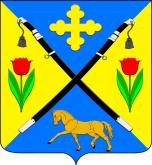 РОССИЙСКАЯ ФЕДЕРАЦИЯРОСТОВСКАЯ ОБЛАСТЬЗИМОВНИКОВСКИЙ РАЙОНМУНИЦИПАЛЬНОЕ ОБРАЗОВАНИЕ«ЗИМОВНИКОВСКОЕ СЕЛЬСКОЕ ПОСЕЛЕНИЕ»АДМИНИСТРАЦИЯЗИМОВНИКОВСКОГО СЕЛЬСКОГО ПОСЕЛЕНИЯПОСТАНОВЛЕНИЕ      проект№ ___  __.10.2023                                                                                              п. ЗимовникиОб отнесении жилого помещения к определенному виду жилых помещений специализированного жилищного фондаНа основании Решения Собрания депутатов Зимовниковского сельского поселения от 13.09.2023г. № 82 «О согласовании перевода жилого помещения в жилое помещение маневренного фонда», в соответствии с п.19 ст.32 Федерального закона от 13.07.2015г. № 218-ФЗ «О государственной регистрации недвижимости», с Федеральным законом от 06.10.2003г. № 131- ФЗ «Об общих принципах организации местного самоуправления в Российской Федерации», п.п.11 п.2 ст.31 Устава муниципального образования «Зимовниковское сельское поселение»:ПОСТАНОВЛЯЮ:1.Отнести жилое помещение с кадастровым номером 61:13:0010336:104, площадью 55.1 кв.м, расположенное по адресу: Ростовская область, Зимовниковский район, п.Зимовники, ул.майора Рязанцева, д.5 кв.2 к определенному виду жилых помещений специализированного жилищного фонда - «жилое помещение маневренного фонда».2.Сектору имущественных и земельных отношений внести изменения в реестр муниципального имущества Администрации Зимовниковского сельского поселения.Глава  Администрации Зимовниковскогосельского поселения	                          	              А.В. МартыненкоПостановление вносит: сектор имущественных и земельных отношений